HANNAH Hannah.367893@2freemail.com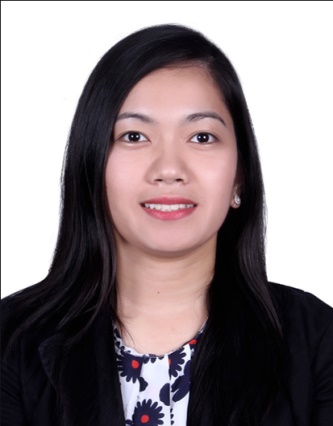 A person full of zest and vitality. Self motivated individual with confidence and commitment.A lady of indescribable friendly attitude, service-oriented, hardworking and trustworthy.OBJECTIVE:A promising career where I can practice my acquired skills and knowledge learned.AVAILABILITY:I can work immediately.PERSONAL INFORMATION: Date of Birth: March 24,1989		Civil Status: Single			Height: 152 cm.Father: Cesar Tompo Billano		Religion: Christian    			Weight: 50 kg.	Nationality: Filipino			Age: 28 yrs. OldEDUCATIONAL ATTAINMENT:College       : 	Colegio de Kidapawan			Bachelor of Science in Nursing			(2005 - 2009)Quezon Boulevard, Kidapawan City, PhilippinesSecondary  : 	Notre Dame of Makilala Inc.			(2001 - 2005)			Poblacion, Makilala, North Cotabato, PhilippinesElementary : 	Dadiangas West Central Elementary School 			(1995 - 2001)Magsaysay Avenue, General Santos City, PhilippinesSKILLS:	I am fluent in speaking English and Filipino language. I can speak basic Arabic language and comprehend simple sentences. I am a computer literate proficiency in Microsoft Word, Excel, PowerPoint and Publisher. My other skills include video editing, letter cutting, encoding and paper printing and publishing.SEMINARs and TRAININGs attended:Budgeting Module Training9 September, 2013MAF Head Office, Shindagha, Bur Dubai,Dubai, United Arab EmiratesEmergency Medical Technician-Basic CourseApril 2012-July 2012 Philippine Red Cross - Davao City ChapterManuel Roxas Avenue, Davao City, PhilippinesFirst Aid Enhancement for Emergency Responders19-21 April, 2012Philippine Red Cross - Davao City ChapterManuel Roxas Avenue, Davao City, PhilippinesEarly Childhood Education14-16 April, 2011Diliman, Quezon City, Metro Manila, PhilippinesInstructors’ Training CourseFirst Aid & Basic Life Support/CPR	8-14 November, 2010Philippine Red Cross - Davao City ChapterManuel Roxas Avenue, Davao City, PhilippinesStandard First Aid Training6-10 October, 2010 (updated year 2012)Philippine Red Cross - Davao City ChapterManuel Roxas Avenue, Davao City, PhilippinesWORK EXPERIENCE:Aamal Investment Holding FZ-LLCTasheel Building, Ras Al Khaimah, UAESecretary/Accounts ClerkJuly 2014- Septermber 2016Majid Al Futtaim- Carrefour LLCFujairah City Centre/Fujairah Century Mall/RAK Safeer Mall, Ras Al Khaimah, UAEHR & Admin CoordinatorMarch 2013 – July 2014English Learning Center Inc.(Chosun Deli English)Madrigal Business Park, Muntinlupa City, Phil.English Tutor/ Department HeadDecember 2012 – February 2013Agape Partners Academy of Mati, Inc.Multi-sectoral Drive, Block 13, Phase 7, Mati, Davao Oriental, Phil.School Nurse/ Preschool TeacherMay 2011 - May 2012Philippine Red Cross – Davao City ChapterManuel Roxas Avenue, Davao City, Phil.Volunteer Instructor of Basic Life Support,Emergency Medical Techincian-BasicNovember 2010 – March 2013Philippine Red Cross- Davao City ChapterManuel Roxas Avenue, Davao City, Phil.Safety Services Executive AssistantDecember 2010 – May 2011	Six Eleven Global Services & Solutions2nd Floor Tumble Tots Bldg.,Davao City, Phil.Customer Service RepresentativeDecember 2009 - January 2010Makilala Municipal HallMakilala, North Cotabato, Phil.Clerk (Summer Job)April 2006 - May 2006